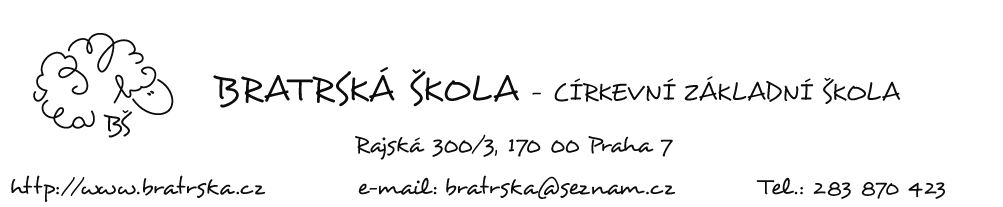 Dotazník pro rodiče žáka Bratrské školy – církevní základní školyÚdaje jsou důvěrné dle nařízení EU 679/2016 ze dne 27. 4. 2016, obecné nařízení na ochranu osobních údajů, a směrnice ředitele školy.1. Jméno a příjmení dítěte ____________________________________________________________________________________________datum narození __________________  rodné číslo  ________________________ místo narození ____________________________________místo trvalého pobytu  ________________________________________________________________________  PSČ ___________________státní příslušnost  _______________________________                                  mateřský jazyk _______________________________________                                  2. Otec dítěte – jméno a příjmení _______________________________________________________________________________________místo trvalého pobytu ¹) _______________________________________________________________________________________________adresa pro doručování písemností ¹) _____________________________________________________________________________________telefon ____________________________     e-mail _________________________________________________3. Matka dítěte – jméno a příjmení _______________________________________________________________________________________Místo trvalého pobytu ¹) _______________________________________________________________________________________________adresa pro doručování písemností ¹) _____________________________________________________________________________________telefon ____________________________     e-mail _________________________________________________4. Zákonný zástupce dítěte (pokud jím není otec nebo matka) ___________________________________________________________________________________________________________________________________________________________________________________5. Zdravotní pojišťovna (potřeba komunikace v rámci BOZP)  _______________________________________________________6. Údaje o zdravotních obtížích dítěte  _____________________________________________________________________________________________________________________________________________________________________________________________________7. Adresa spádové školy  (z důvodu oznámení přijetí žáka k základnímu vzdělávání do Bratrské školy)___________________________________________________________________________________________________________________8. Údaje o oprávněnosti pobytu na území České republiky (např. vízum) ______________________________________________________Souhlasím s uvedením osobních údajů mého dítěte  - zdravotní pojišťovna z důvodů komunikace v rámci BOZP pro potřeby školy ve smyslu nařízení EU 679/2016 ze dne 27. 4. 2016, obecné nařízení na ochranu osobních údajů. V __________________ dne ______________________                                 _____________________________________________________                                                                                                                                        Podpis zákonného zástupce dítěte¹)   Vyplňuje se pouze, pokud není totožné s místem trvalého pobytu dítěte.